The Holy FriendshipofSt. James Episcopal Church95 Route 2A, Preston, CT 06365&Grace Episcopal Church4 Chapel Hill Road, Yantic, CT 06389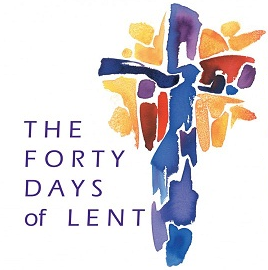 The Second Sunday in LentMarch 13, 2022 at 9:00 amLivestream Sunday’s worship service on Facebook:St. James Episcopal Preston The Reverend Joan Phelps, CelebrantMusicians: Mike LaFleur, Guitar & Peter Leibert, ConcertinaWelcomePenitential Order: Rite II Silence  Celebrant:   Blessed the Lord who forgives all our sins.People:       His mercy endures for ever.Celebrant:  If we say that we have no sin, we deceive ourselves, and the truth is not in us. But if we confess our sins, God, who is faithful and just, will forgive our sins and cleanse us from all unrighteousness. Confession of SinCelebrant:  Let us confess our sins against God and our neighbor.~ silence ~Celebrant and People:Most merciful God, we confess that we have sinned against you in thought, word and deed, by what we have done, and by what we have left undone. We have not loved you with our whole heart; we have not loved our neighbors as ourselves. We are truly sorry and we humbly repent. For the sake of your Son Jesus Christ, have mercy on us and forgive us; that we may delight in your will, and walk in your ways, to the glory of your Name. Amen.Absolution                                                                                 Celebrant: Almighty God have mercy on you, forgive you all your sins through our Lord Jesus Christ, strengthen you in all goodness, and by the power of the Holy Spirit keep you in eternal life. Amen. Holy God, Holy and Mighty,Holy Immortal One, Have Mercy upon us.Celebrant:    The Lord be with you.People:       And also with you.Celebrant:   Let us pray.                                                                   Collect of the Day                                                                              O God, whose glory it is always to have mercy: Be gracious to all who have gone astray from your ways, and bring them again with penitent hearts and steadfast faith to embrace and hold fast the unchangeable truth of your Word, Jesus Christ your Son; who with you and the Holy Spirit lives and reigns, one God, for ever and ever. Amen.The Lessons Genesis 15:1-12,17-18The word of the Lord came to Abram in a vision, “Do not be afraid, Abram, I am your shield; your reward shall be very great.” But Abram said, “O Lord God, what will you give me, for I continue childless, and the heir of my house is Eliezer of Damascus?” And Abram said, “You have given me no offspring, and so a slave born in my house is to be my heir.” But the word of the Lord came to him, “This man shall not be your heir; no one but your very own issue shall be your heir.” He brought him outside and said, “Look toward heaven and count the stars, if you are able to count them.” Then he said to him, “So shall your descendants be.” And he believed the Lord; and the Lord reckoned it to him as righteousness. Then he said to him, “I am the Lord who brought you from Ur of the Chaldeans, to give you this land to possess.” But he said, “O Lord God, how am I to know that I shall possess it?” He said to him, “Bring me a heifer three years old, a female goat three years old, a ram three years old, a turtledove, and a young pigeon.” He brought him all these and cut them in two, laying each half over against the other; but he did not cut the birds in two. And when birds of prey came down on the carcasses, Abram drove them away. As the sun was going down, a deep sleep fell upon Abram, and a deep and terrifying darkness descended upon him. When the sun had gone down and it was dark, a smoking fire pot and a flaming torch passed between these pieces. On that day the Lord made a covenant with Abram, saying, “To your descendants I give this land, from the river of Egypt to the great river, the river Euphrates.”The Word of the Lord.                                                            People: Thanks be to God.  Psalm 271 The Lord is my light and my salvation;
whom then shall I fear? *
the Lord is the strength of my life;
of whom then shall I be afraid?2 When evildoers came upon me to eat up my flesh, *
it was they, my foes and my adversaries, who
stumbled and fell.3 Though an army should encamp against me, *
yet my heart shall not be afraid;4 And though war should rise up against me, *
yet will I put my trust in him.5 One thing have I asked of the Lord;
one thing I seek; *
that I may dwell in the house of the Lord all the days of my life;6 To behold the fair beauty of the Lord *
and to seek him in his temple.7 For in the day of trouble he shall keep me safe
in his shelter; *
he shall hide me in the secrecy of his dwelling
and set me high upon a rock.8 Even now he lifts up my head *
above my enemies round about me.9 Therefore I will offer in his dwelling an oblation
with sounds of great gladness; *
I will sing and make music to the Lord.10 Hearken to my voice, O Lord, when I call; *
have mercy on me and answer me.11 You speak in my heart and say, "Seek my face." *
Your face, Lord, will I seek.12 Hide not your face from me, *
nor turn away your servant in displeasure.13 You have been my helper;
cast me not away; *
do not forsake me, O God of my salvation.14 Though my father and my mother forsake me, *
the Lord will sustain me.15 Show me your way, O Lord; *
lead me on a level path, because of my enemies.16 Deliver me not into the hand of my adversaries, *
for false witnesses have risen up against me,
and also those who speak malice.17 What if I had not believed
that I should see the goodness of the Lord *
in the land of the living!18 O tarry and await the Lord's pleasure;
be strong, and he shall comfort your heart; *
wait patiently for the Lord.Philippians 3:17-4:1Brothers and sisters, join in imitating me, and observe those who live according to the example you have in us. For many live as enemies of the cross of Christ; I have often told you of them, and now I tell you even with tears. Their end is destruction; their god is the belly; and their glory is in their shame; their minds are set on earthly things. But our citizenship is in heaven, and it is from there that we are expecting a Savior, the Lord Jesus Christ. He will transform the body of our humiliation that it may be conformed to the body of his glory, by the power that also enables him to make all things subject to himself. Therefore, my brothers and sisters, whom I love and long for, my joy and crown, stand firm in the Lord in this way, my beloved.The Word of the Lord.                                                                                                                  People:  Thanks be to God.Sequence Hymn #479 Glory Be to Jesus  Celebrant:  The Holy Gospel of our Savior Jesus Christ, according to Luke.               People:      Glory to you, Lord Christ. Luke 13:31-35Some Pharisees came and said to Jesus, "Get away from here, for Herod wants to kill you." He said to them, "Go and tell that fox for me, 'Listen, I am casting out demons and performing cures today and tomorrow, and on the third day I finish my work. Yet today, tomorrow, and the next day I must be on my way, because it is impossible for a prophet to be killed outside of Jerusalem.' Jerusalem, Jerusalem, the city that kills the prophets and stones those who are sent to it! How often have I desired to gather your children together as a hen gathers her brood under her wings, and you were not willing! See, your house is left to you. And I tell you, you will not see me until the time comes when you say, 'Blessed is the one who comes in the name of the Lord.'The Gospel of the Lord.                                                                                                          People:  Praise to you, Lord Christ.    The Homily                                                                                                                    The Rev. Joan Phelps   ~ A short silence will be kept ~The Nicene Creed                                                                                                                       | BCP Page 358                                                                                                      We believe in one God,    the Father, the Almighty,    maker of heaven and earth,    of all that is, seen and unseen.We believe in one Lord, Jesus Christ,    the only Son of God,    eternally begotten of the Father,    God from God, Light from Light,    true God from true God,    begotten, not made,    of one Being with the Father.    Through him all things were made.    For us and for our salvation        he came down from heaven: by the power of the Holy Spirit        he became incarnate from the Virgin Mary,        and was made man.    For our sake he was crucified under Pontius Pilate;        he suffered death and was buried.        On the third day he rose again            in accordance with the Scriptures;        he ascended into heaven            and is seated at the right hand of the Father.He will come again in glory to judge the living and the dead,        and his kingdom will have no end.We believe in the Holy Spirit, the Lord, the giver of life,     who proceeds from the Father and the Son.    With the Father and the Son, he is worshiped and glorified.    He has spoken through the Prophets.    We believe in one holy catholic and apostolic Church.    We acknowledge one baptism for the forgiveness of sins.    We look for the resurrection of the dead,        and the life of the world to come. Amen.The Prayers of the PeopleForm III											                 | BCP 387Lord, we pray for your holy Catholic Church;That we all may be one.Grant that every member of the Church may truly and humbly serve you;That your Name may be glorified by all people.We pray for all bishops, priests and deacons;That they may be faithful ministers of you Word and Sacraments.We pray for all who govern and hold authority in the nations of the world;That there may be justice and peace on the earth.Give us grace to do your will in all that we undertake;That our works may find favor in your sight.Have compassion on those who suffer from any grief or trouble;That they may be delivered from their distress.Give to the departed eternal rest;Let light perpetual shine upon them.We praise you for your saints who have entered into joy;May we also come to share in your heavenly kingdom.Let us pray for our own needs and the needs of others.   The people may add their own petitions.Prayer for the people of the Ukraine. Together we pray, “God of peace and justice, we pray for the people of Ukraine today. We pray for peace and the laying down of weapons. We pray for all those who fear for tomorrow, that your Spirit of comfort would draw near to them. We pray for those with power over war or peace, for wisdom, discernment and compassion to guide their decisions. Above all, we pray for all your precious children, at risk and in fear, that you would hold and protect them. We pray in the name of Jesus, the Prince of Peace. Amen. (England’s Archbishops of Canterbury and York)Celebrant: Blessed are you, O Lord our God, whose glory is always to have mercy: Be gracious to all those we hold in prayer so that they will know the healing power of your love and hold fast the unchangeable truth of your Word, Jesus Christ your Son; who with you and the Holy Spirit lives and reigns, one God, for ever and ever. Amen.The Peace The peace of the Lord be always with you.People: And also with you. † THE HOLY COMMUNION †Offertory Hymn #54 LEVAS Nearer My God to TheeThe Presentation of the Gifts: The Doxology	Praise God from whom all blessings flow,	Praise Him all creatures here below.	Praise Him above ye heavenly host.            Praise Father, Son and Holy Ghost. Amen.  † THE GREAT THANKSGIVING †Eucharistic Prayer C                                                                                                                  | BCP page 369Celebrant:   The Lord be with you.    People:       And also with you. Celebrant:  Lift up your hearts. People:      We lift them to the Lord. Celebrant: Let us give thanks to the Lord our God. People:     It is right to give him thanks and praise. Celebrant: God of all power, Ruler of the Universe, you are worthy of glory and praise. People:    Glory to you for ever and ever.Celebrant: At your command all things came to be: the vast expanse of interstellar space, galaxies, suns, the planets in their courses, and this fragile earth, our island home. People: By your will they were created and have their being. From the primal elements you brought forth the human race, and blessed us with memory, reason, and skill. You made us the rulers of creation. But we turned against you, and betrayed your trust; and we turned against one another. People: Have mercy, Lord, for we are sinners in your sight. Again and again, you called us to return. Through prophets and sages, you revealed your righteous Law. And in the fullness of time you sent your only Son, born of a woman, to fulfill your Law, to open for us the way of freedom and peace. People: By his blood, he reconciled us. By his wounds, we are healed. And therefore we praise you, joining with the heavenly chorus, with prophets, apostles, and martyrs, and with all those in every generation who have looked to you in hope, to proclaim with them your glory, in their unending hymn: Celebrant and People:                                                                                                           | Sanctus S124 Holy, holy, holy Lord, God of power and might, heaven and earth are full of your glory.  Hosanna in the highest.  Blessed is he who comes in the names of Lord.  Hosanna in highest. Celebrant: And so, Father, we who have been redeemed by him, and made a new people by water and the Spirit, now bring before you these gifts. Sanctify them by your Holy Spirit to be the Body and Blood of Jesus Christ our Lord. On the night he was betrayed he took bread, said the blessing, broke the bread, and gave it to his friends, and said, “Take, eat: This is my Body, which is given for you. Do this for the remembrance of me.” After supper, he took the cup of wine, gave thanks, and said, “Drink this, all of you: This is my Blood of the new Covenant, which is shed for you and for many for the forgiveness of sins. Whenever you drink it, do this for the remembrance of me.” Remembering now his work of redemption, and offering to you this sacrifice of thanksgiving, We celebrate his death and resurrection, as we await the day of his coming. Celebrant: Lord God of our Fathers; God of Abraham, Isaac, and Jacob; God and Father of our Lord Jesus Christ: Open our eyes to see your hand at work in the world about us. Deliver us from the presumption of coming to this Table for solace only, and not for strength; for pardon only, and not for renewal. Let the grace of this Holy Communion make us one body, one spirit in Christ, that we may worthily serve the world in his name. Risen Lord, be known to us in the breaking of the Bread. Accept these prayers and praises, Father, through Jesus Christ our great High Priest, to whom, with you and the Holy Spirit, your Church gives honor, glory, and worship, from generation to generation. Amen. By him, and with him, and in him, in the unity of the Holy Spirit all honor and glory is yours, Almighty Father, now and for ever. Amen.And now, as our Savior Christ has taught us, we are bold to say, The Lord’s Prayer     ~contemporary version.                                                                                      Our Father, in heaven,    hallowed be your Name,    your kingdom come,   your will be done,       on earth as in heaven. Give us today our daily bread. forgive us our sins,      as we forgive those        who sin against us. Save us from the time of trial,      And deliver us from evil. For the kingdom,      the power, and the glory, are yours     now and forever. Amen.The Breaking of the BreadCelebrant:   Christ our Passover is sacrificed for us.People:      Therefore let us keep the feast. Celebrant: The Gifts of God for the People of God. Communion Hymn #488 Be Thou My VisionA Prayer for Spiritual CommunionI believe that you are truly present in the Holy Sacrament, and since I cannot at this time receive communion, I pray you to come into my heart. I unite myself with you and embrace you with all my heart, my soul, and my mind. Let nothing separate me from you; let me serve you in this life until, by your grace, I come to your glorious kingdom and unending peace. Amen.The Post Communion Prayer: Celebrant: Let us pray.  Celebrant and People: Eternal God, heavenly Father, you have graciously accepted us as living members of your Son our Savior Jesus Christ, and you have fed us with spiritual food in the Sacrament of his Body and Blood. Send us now into the world in peace, and grant us strength and courage to love and serve you with gladness and singleness of heart; through Christ our Lord. Amen.Lenten Bidding †Celebrant: Bow your heads before the Lord.Keep this your family, Lord, with your never-failing mercy, that relying solely on the help of your heavenly grace, they may be upheld by your divine protection; through Christ our Lord. Amen. Recessional Hymn #436 Lift Up Your Heads ye Mighty Gates The DismissalAnnouncements2022 Fish Fry Updates:Best Fish and Chips Nomination 2022We all know that St. James Lenten Fish and Chips is the best around. Now let’s spread the word. The Day has a yearly contest called the Best of Readers’ Choice Awards. Please use the link below, to go to their contest and nominate St. James Preston Lenten Fish Fry starting March 13th.The directions are on their contest page. Share this with friends and family to get us nominated. The top 5 nomination getters in each category are then entered into the contest for voting. After votingcloses they will announce the top 3 finalists in each category and celebrate the winners at an invitation-only event and in a special edition of The Day Magazine publishing on September 4th in home delivery editions of The Day. After 57 years of fish fry, let get recognized for all our hard work! Look for the Category: Fish and Chips to vote. https://www.theday.com/section/contest-bestof2022/#//Dessert Makers can drop them off on Thursdays between 4:30-6 pm Or Fridays after 1:00 pm. It would be greatly appreciated if all desserts were sent in on paper plates or other throw away containers. Please label your dessert with your name. Any further questions, you can contact Mary, Elaine, Gail, or Dawn at the St. James office at 860-889-0150 or office@stjamespreston.orgOWL Luncheon: April 7th at noon in the Parish Hall. Vestry Meeting: March 15th at 7pm on Zoom. Scripture & Compline: Thursdays, 7pm on Zoom.Guided Healing Prayers: Fridays, 8am on Zoom.Please continue to keep the Preston Food Pantry in mind. You may place your food items, cosmetics, toiletries, cleaning products, cat/dog food, etc...in the blue box in the church lobby. We appreciate your kind consideration.In case of a church emergency or have pastoral needs, pleasecontact Mary Bawza at 860-300-6241 or Kathy Buck at 860-639-6778